INFRANORM® mit Rekordjahr 2021 durch Lösungen für mehr Nachhaltigkeit:Erfolg durch Klimaschutz-InnovationSustainable Hall Conditioning von INFRANORM ist eine nachhaltige Alternative zu herkömmlichen Klimaanlagen für das Temperieren großer Hallen. Dieses zug- und kühlmittelfreie, patentierte System senkt den CO2-Ausstoß um bis zu 90 % und die Betriebskosten um bis zu 80 %. Es bescherte dem österreichischen Hersteller 2021 ein Rekordergebnis. Um das rasante, anhaltende Wachstum auf breitere Beine zu stellen, baut INFRANORM aktuell ein Partnernetzwerk auf und sucht auch innerbetrieblich in zahlreichen Bereichen zusätzliche Mitarbeitende.Mit Sustainable Hall Conditioning bietet die INFRANORM® Technologie GmbH vor allem Produktionsbetrieben die Möglichkeit, aktiv zum Klimaschutz beizutragen. Das patentierte Hallen-Klimatisierungssystem kommt ohne klimaschädliche Kühlmittel aus und verursacht bis zu 90 % weniger CO2-Ausstoß als herkömmliche Systeme. Zudem reduziert es die Energie- und Betriebskosten um bis zu 80 %.In die weitaus überwiegende Mehrzahl der Anlagenlösungen von Infranorm integriert, bescherte dieser Technologiebereich dem auf die industrielle Energie- und Umwelttechnik spezialisierten Anlagenbauer mit Sitz in Wels (OÖ) einen Wachstumsschub. Mit Ende 2021 betrug der Auftragsstand EUR 11,2 Mio, für das Geschäftsjahr 2022 rechnet INFRANORM mit einer weiteren deutlichen Steigerung.Nun auch über Fachbetriebe verfügbarAktuell ist INFRANORM dabei, eine Systemhandelsschiene aufzubauen. Diese wird Anwendern die mit dem Energy-Globe sowie dem Innovationspreis des Umweltministeriums ausgezeichnete Technologie breiter zugänglich machen. Als Partner fungieren Technische Büros als Anlagenplaner, Hallenbauer als Generalunternehmer sowie Unternehmen aus den Bereichen Heizung, Lüftung, Kühlung (HLK) als Systemintegratoren. Sie erhalten dazu vom Hersteller Komponenten und Systeme sowie Technologieunterstützung.„Gemeinsam können wir mit dieser disruptiven Technologie den gesamten Markt verändern“, betont INFRANORM-CEO Christian Lindner. „So können wir einerseits zur Wettbewerbsfähigkeit heimischer Fertigungsbetriebe beitragen und andererseits zum Erreichen der EU-Klimaziele für das Jahr 2030 beitragen.“ Noch weist die Landkarte des INFRANORM-Partnernetzwerks in Österreich, der Schweiz und Süddeutschland einige weiße Flecken auf. Interessierte Unternehmen sind daher weiterhin herzlich eingeladen, sich zu melden.Ungebremstes Wachstum Mitarbeitende in allen Bereichen, von Sales über Technik bis Service sucht INFRANORM angesichts des anhaltenden starken Wachstums auch innerbetrieblich. „Wir bieten nachhaltig denkenden Menschen in langfristig angelegten Anstellungen die Gelegenheit, mit unseren innovativen, nachhaltigen Lösungen im Bereich der ganzjährigen, energieeffizienten Hallen-Klimatisierung den Methodenwandel in der Klimatisierung mitzugestalten“, erklärt Christian Lindner. „Dabei können sie einen Beitrag dazu leisten, ohne Abstriche bei Wohlstand und Komfort den Klimaschutz voranzutreiben.“Über INFRANORM® TECHNOLOGIE GMBHDas 2004 von Christian Lindner in Wels gegründete Unternehmen INFRANORM® ist als Anlagenbauer auf die Infrastrukturtechnologie in produzierenden Unternehmen spezialisiert und liefert ganzheitliche Lösungen im Bereich Energie- und Umwelttechnik für führende Produktionsbetriebe und Weltmarktführer. Mit dem ganzheitlichen System INFRANOMIC® erarbeitet INFRANORM® Lösungen für die Reduktion der Energie- und Betriebskosten sowie für die Produktivitätssteigerung in Produktionsbetrieben.Weitere Informationen finden Sie unter www.infranorm.com.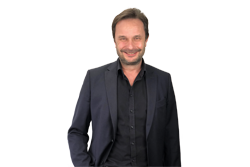 Christian Lindner, CEO der INFRANORM® Technologie GmbH:„Das patentierte Hallen-Klimatisierungssystem Sustainable Hall Conditioning bescherte uns 2021 ein Rekordergebnis. Um diesen Erfolg auf breitere Beine zu stellen und den Klimaschutz ohne Abstriche bei Wohlstand und Komfort voranzutreiben, suchen wir Fachbetriebe als Integrationspartner und nachhaltig denkende Mitarbeiter.“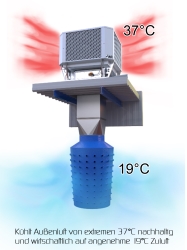 Im Vergleich zur herkömmlichen Klimatisierung reduziert die kältemittelfreie Sustainable Hall Conditioning von INFRANORM den CO2-Ausstoß um bis zu 90% und senkt die Betriebskosten um bis zu 80%. Es sorgt durch die zugfreie Zufuhr der gekühlten Frischluft für verbesserte Arbeitsbedingungen und entspricht bereits heute den Kriterien des UN-Klimaschutzübereinkommens von Paris für 2050.